Домашнее задание по «Сольфеджио» от 08.11, 11.11.1) Повторяем малый вводный септаккорд (МVII7). Постройте его с обращениями и разрешениями (письменно в тетради) в тональности H-dur. Сыграйте и спойте, что у вас получилось. Сфотографируйте и пришлите мне.2) №497 – петь с дирижированием. Номер записываете на видео и присылаете мне. 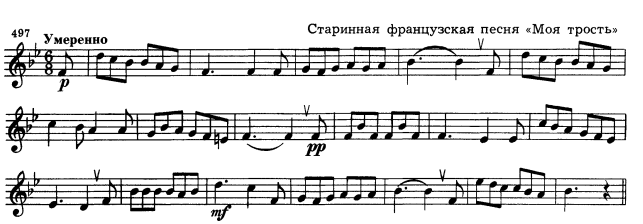 Как мы работаем с номером:1. Разбираем ритм, проговариваем нотки в нужном ритме с дирижированием.2. Настраиваемся в тональности (поём гамму, Т5/3).3. Затем поём этот номер с дирижированием несколько раз.4. И только потом записываем номер на видео (пение с дирижированием) и присылаем мне.Выполненные задания и все ваши вопросы присылайте мне по адресу: solfejiodmsh3@yandex.ru  В письме не забудьте указать имя и фамилию.